A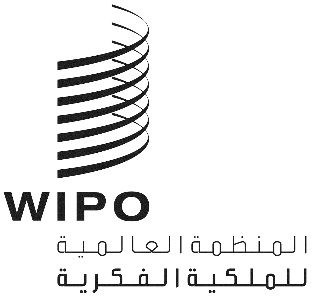 IPC/WG/42/1 PROV.2الأصل: بالإنكليزيةالتاريخ: 24 أكتوبر 2019الاتحاد الخاص للتصنيف الدولي للبراءاتالفريق العامل المعني بمراجعة التصنيفالدورة الثانية والأربعونجنيف، من 4 إلى 8 نوفمبر 2019مشروع جدول الأعمال المراجَعمن إعداد الأمانةافتتاح الدورةاعتماد جدول الأعمالانظر هذه الوثيقة.تقرير عن الدورة التقنية الافتراضية للفريق العامل الأول لمكاتب الملكية الفكرية الخمسة (IP5 WG1) والمعني بالتصنيفعرض شفهي تلقيه الإدارة الوطنية الصينية للملكية الفكرية (CNIPA) نيابة عن مكاتب الملكية الفكرية الخمسة.مشروعات مراجعة التصنيف في مجال الميكانيكامشروعات مراجعة التصنيف في مجال الكهرباءمشروعات مراجعة التصنيف في مجال الكيمياءمشروعا تعاريف التصنيف في مجال الكهرباءمشروع تعاريف التصنيف في مجال الكيمياءمشروعا صيانة التصنيف في مجال الميكانيكامشروعات صيانة التصنيف في مجال الكهرباءمشروعات صيانة التصنيف في مجال الكيمياءوضع حذف الإحالات غير المنقصة في إطار مشروعات الصيانة من M 200 إلى M 500.مستجدات الدعم المعلوماتي للتصنيف الدوليعرض يلقيه المكتب الدوليالدورة المقبلة للفريق العاملاعتماد التقريراختتام الدورةيبدأ الاجتماع الافتتاحي يوم الاثنين 4 نوفمبر 2019، في الساعة 10:00 صباحا في المقر الرئيسي للويبو وعنوانه:
34, chemin des Colombettes, Geneva[نهاية الوثيقة]انظر المشروعات:C 498, C 499, F 089, F 104, F 106, F 107, F 113, F 115, F 123, F 127انظر المشروعات:C 493, C 497, C 500, F 050, F 068, F 070, F 071, F 081, F 094, F 097, F 098, F 110, F 116, F 119, F 121, F 126انظر المشروعات:C 490, C 492, F 082انظر المشروع:D 310انظر المشروع:D 312انظر المشروعات:M 629, M 787, M 800انظر المشروعات:M 628, M 791, M 795, M 796, M 797, M 799انظر المشروعات:M 792, M 793, M 794انظر المشروع:M 212, M 217, M 218, WG 191